Pediatric ENT New Patient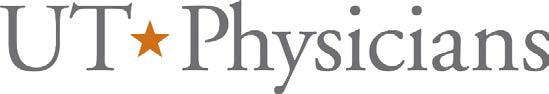 Questionnaire (Spanish)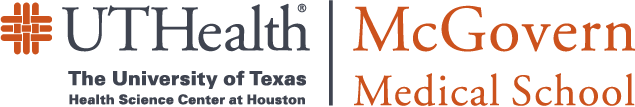 2019-04-24 FINAL	1 of 3Importante Nota en Previos Expedientes y RadiografíasPor favor de traer su expediente médico. En particular, previas radiografías de la naríz y senos nasales, estos son muy importantes. Por favor de obtener sus rediografías anteriores (no sólo el reporte del Radiólogo); preferimos las radiografías en un disco con formato CD-ROM.¿Que símptoma le da más problemas a su hijo/a?Siguiente PáginaHistoria de la Enfermedad Actual¿Cuál es la razón de la visita hoy?¿Por cuánto tiempo su hijo/a a tenido este problema?Página 2 de 3¿Qué otros médicos han visto a su hijo/a con este problema?Su hijo/a ha sido evaluado por uno de ellos: Alergólogo Neumólogo Patólogo del habla Odontólogo/Dentista GastroenterológoHistoria Médica¿Su niño/a tiene ó a tenido cualquiera de los siguientes? TDAH SIDA/VIH positivo Alergias Anemia Asma Enfermedades de la sangre Transfusión de sangre Cáncer Enfermedades del corazón Fibrosis Quística Diabetes Sindrome de Down Infecciónes del oído Epilepsia / convulsiones Problemas de audición Insufisiencia Cardíaca Hemofilia Hepatitis A Hepatitis B or C Hospitalizado al nacer Latidos irregulares del córazon Problemas de los riñones Enfermedades de los pulmones Enfermedades psiquiátricas Reflujo Enfermedad de células falciformes Enfermedades de los senos nasales Faringitis estreptocócica Tuberculosis¿Cómo fue su parto? Término completo Prematuro ( 	# semanas) Uno Gemelos ( Fraternal   Idénticos_ 	) Mύltiples (# 	)Por favor liste previas círugias:Por favor liste previas hospitalizaciones:¿Su hijo/a tiene otros problemas médicos no mencionados anteriormente? Sí No(Si dice que sí, por favor describa)Por favor escriba los medicamentos que toma:¿Es su hijo/a alérgico algún medicamento? Sí No¿Es su hijo/a alérgico al látex? Sí No(Si dice que sí, por favor describa)¿Su hijo/a tiene alguna otra alergia? Sí No(Si dice que sí, por favor describa)Siguiente Página	Página 3 de 3Historia FamiliarAlgún miembro de su familia (vivo ó muerto) a tenido cualquiera de estas enfermedades: Sida Alergias Problemas con anestesia Asma Enfermedades de la sangre Cáncer Fibrosis Quística Diabetes Mareos Líquido en los oídos ó infecciónes Sangreo excesivo Epilepsia / convulsiones Dolores de cabeza Problemas de audición Hemofilia Alta presión sanguinea Problemas de los riñones Enfermedad de células falciformes Enfermedades de los senos nasales Apnea del sueño Infartos Enfermedades de la tiroides Problemas de las amígdalas TuberculosisHistoria SocialNombreNombreMRNFecha de NacimientoFechaTeléfonosCTMNombre de laFarmaciaTeléfonoTeléfono¿Cómo supo de nosotros?Referido por otro médico (Por favor denos el nombre)Referido por un amigo.Nos encontro en el internetUT reputaciónOtro (Sea especifico)¿Cómo supo de nosotros?Referido por otro médico (Por favor denos el nombre)Referido por un amigo.Nos encontro en el internetUT reputaciónOtro (Sea especifico)¿Cómo supo de nosotros?Referido por otro médico (Por favor denos el nombre)Referido por un amigo.Nos encontro en el internetUT reputaciónOtro (Sea especifico)¿Cómo supo de nosotros?Referido por otro médico (Por favor denos el nombre)Referido por un amigo.Nos encontro en el internetUT reputaciónOtro (Sea especifico)¿Cómo supo de nosotros?Referido por otro médico (Por favor denos el nombre)Referido por un amigo.Nos encontro en el internetUT reputaciónOtro (Sea especifico)Médico #1 ( referido por éste médico)Médico #1 ( referido por éste médico)Médico #1 ( referido por éste médico)Médico #1 ( referido por éste médico)Médico #1 ( referido por éste médico)NombreFaxTeléfonoDirecciónCiudad, EstadoCiudad, EstadoZona PostalZona PostalMédico #2 ( referido por éste médico )Médico #2 ( referido por éste médico )Médico #2 ( referido por éste médico )Médico #2 ( referido por éste médico )Médico #2 ( referido por éste médico )NombreFaxTeléfonoDirecciónCiudad, EstadoCiudad, EstadoZona PostalZona Postal¿Está su hijo/a en la guardería? Sí No¿Está su hijo/a en la escuela? Si NoDetalles¿Su hijo/a usa chupete ó chupón? Sí NoDetalles¿En su casa alguien fuma? Sí NoDetallesInformación de hermanos ó hermanas:Información de hermanos ó hermanas:Por favor denos los nombres de hermanos ó hermanas vistos en esta clínica y las razones de la visita ó tratamiento.Por favor denos los nombres de hermanos ó hermanas vistos en esta clínica y las razones de la visita ó tratamiento.